12.05.20. Логопедическое занятие. Тема : «Звук и буква Б. Чтение слогов».Прочитай слоги :БА , БО,  БЫ , БЕ ,.БИ , БУ , БЯ , БЫ ,.БЭ , БЮАБ , ОБ , УБ , ЕБ,  ЫБ , ИБ , ЮБ,  ЯБ13 .05.20. Логопедическое занятие. Тема :  «Звук  и буква Ж. Артикуляция звука».Выполни задание по карточке.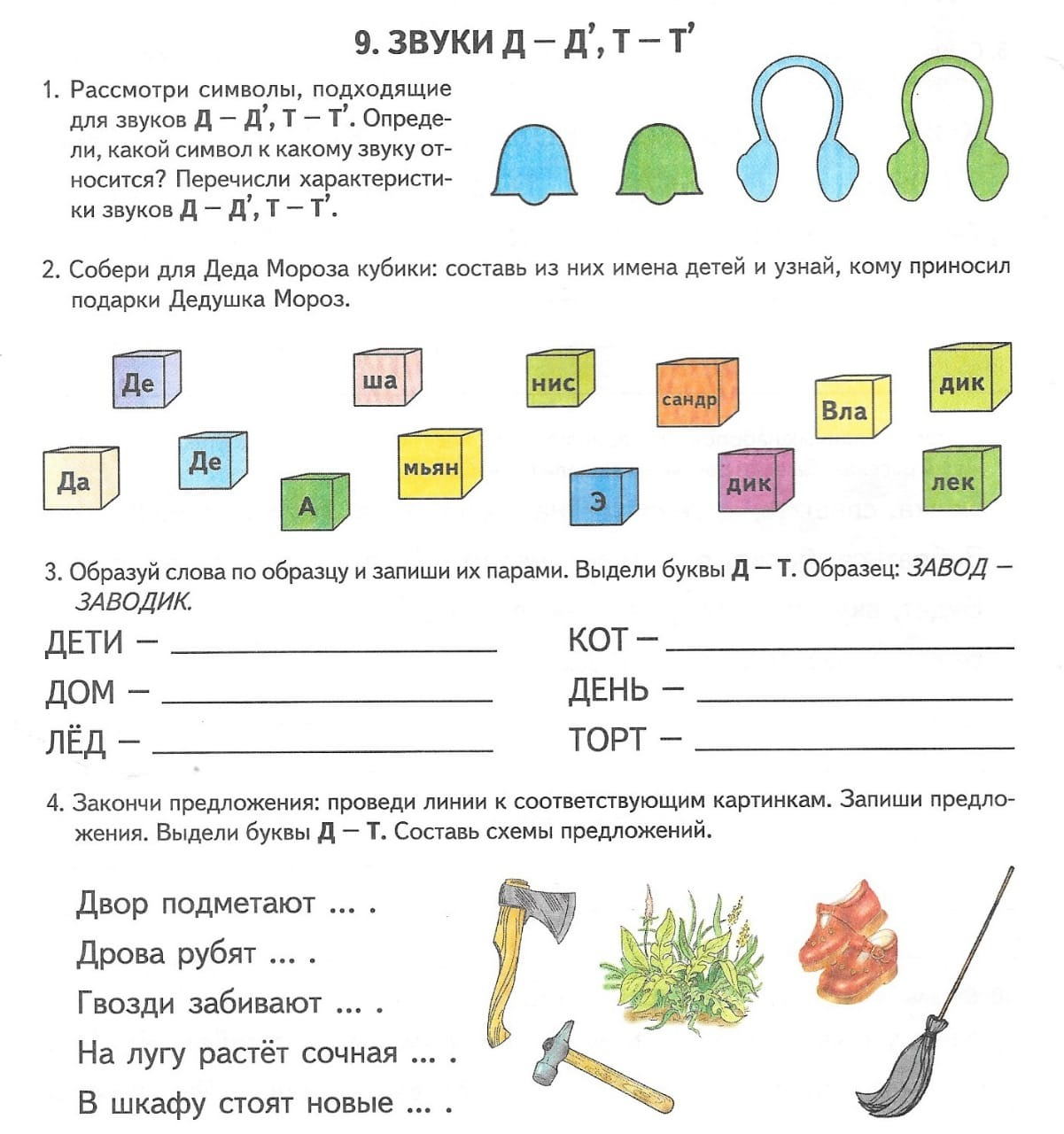 14.05.20. Логопедическое занятие. Тема: "Звук и буква Ж. Чтение слогов"Выполни задание по карточке.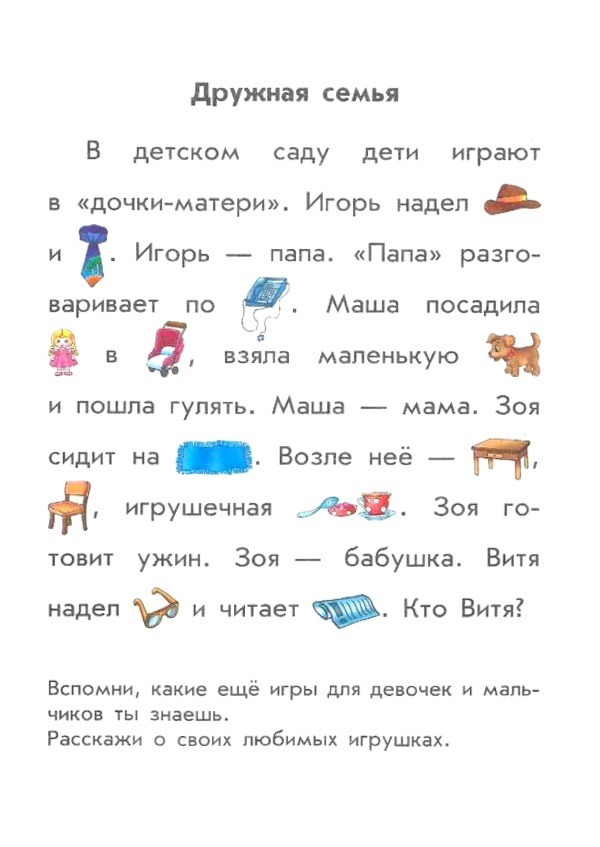 15.05.20,   Логопедическое занятие. Тема : " Звук и буква Т. Артикуляция звука".Назови слова со звуком Т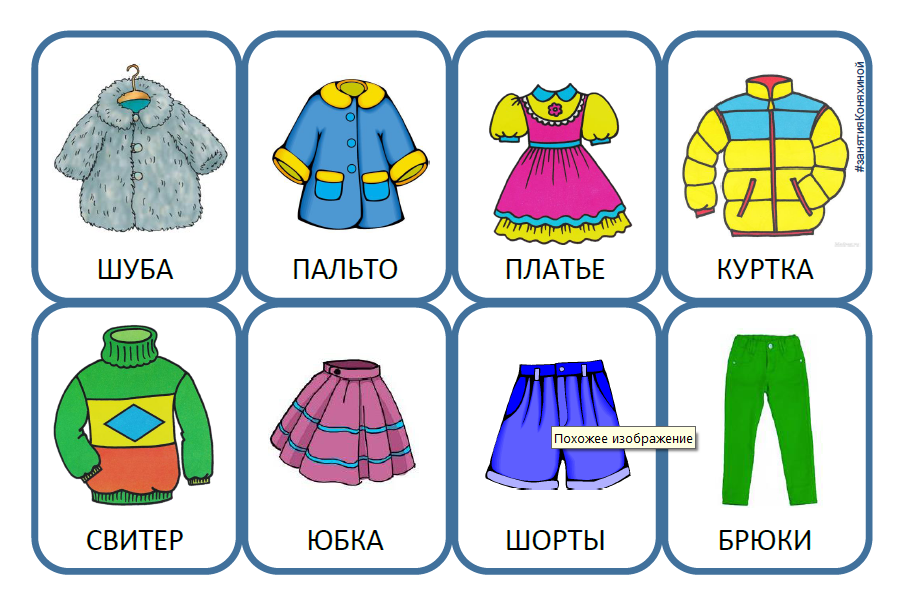 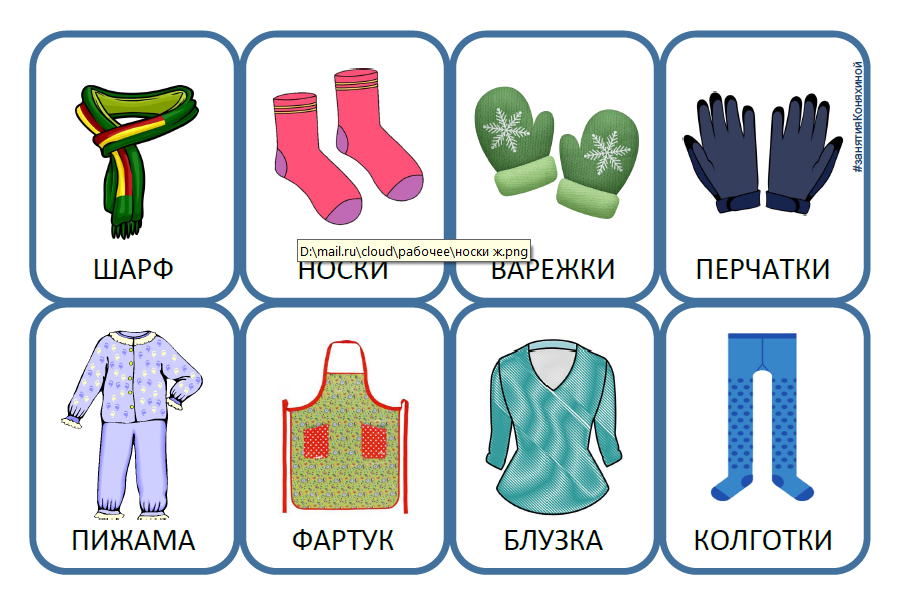 